附件2：全民消防学习平台二维码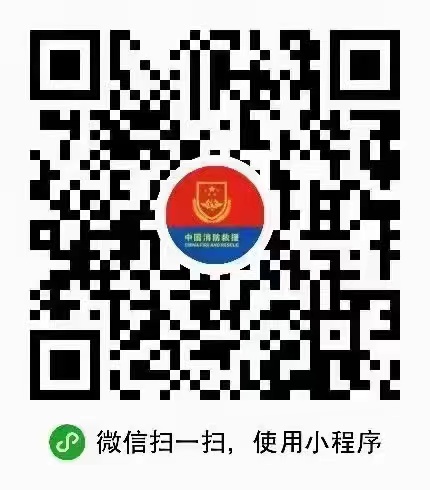 注册登录方法：1.微信搜索“全民消防学习平台”，或直接扫描二维码（见附件），点击进入小程序。2.点击“一键登录”，进入后点击右上角“我的”栏目。3.点击头像右边“向右的小箭头”，输入姓名后，点击“提交”即可完成注册。防灾减灾宣传周期间，鼓励本单位人员和分管领域企业员工学习积分达到100分。同时，鼓励各单位开展常态化网上学习，学习积分后期可兑换精美消防礼品。